LIETUVOS RESPUBLIKOSVYRIAUSIOJI RINKIMŲ KOMISIJASPRENDIMASDĖL TADO PRAJAROS DALINTŲ MEDICININIŲ APSAUGOS PRIEMONIŲ2020 m. liepos 3 d. Nr. Sp-90VilniusLietuvos Respublikos vyriausioji rinkimų komisija, vadovaudamasi Lietuvos Respublikos politinių kampanijų finansavimo ir finansavimo kontrolės įstatymo 2 straipsnio 8 dalimi, 15 straipsnio 1 ir 2 dalimis, Lietuvos Respublikos Seimo rinkimų įstatymo 51 straipsnio 1 dalimi ir atsižvelgdama į Vyriausiosios rinkimų komisijos nario Tauro Rutkūno ir Politinių partijų ir politinių kampanijų finansavimo kontrolės skyriaus 2020 m. birželio 25 d. išvadą Nr. 3-XX(1.2) „Dėl Tado Prajaros dalintų medicininių apsaugos priemonių“ (pridedama), nusprendžia:1. Nepripažinti Tado Prajaros 2020 m. balandžio 8 ir 9 dienomis vykdytos labdaringos vienkartinių medicininių apsaugos priemonių dalijimo akcijos rinkėjų papirkimu.2. Pripažinti 2020 m. balandžio 10–15 d. socialinio tinklo „Facebook“ paskyroje „Sasnavos bendruomenė“ neatlygintinai publikuotą įrašą, kuriame dėkojama Tadui Prajarai, politine reklama.  3. Netaikyti administracinės atsakomybės Sasnavos bendruomenei už politinės reklamos skleidimą, atsižvelgus į tai, kad įrašas socialinio tinklo „Facebook“ paskyroje „Sasnavos bendruomenė“ buvo pakoreguotas.Šis sprendimas gali būti skundžiamas Vilniaus apygardos administraciniam teismui per vieną mėnesį nuo sprendimo priėmimo.Pirmininkė					                      Laura Matjošaitytė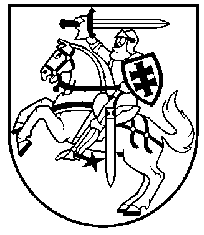 